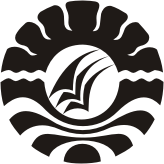 SKRIPSIPENERAPAN MODEL PEMBELAJARAN KOOPERATIF TIPE MAKE  A MATCH  UNTUK MENINGKATKAN HASIL  BELAJAR MATEMATIKA SISWA KELAS IV SD NEGERI PANNYIKKOKANG I KOTA MAKASSARRAHMAWATY MAKNUNPROGRAM STUDI PENDIDIKAN GURU SEKOLAH DASARFAKULTAS ILMU PENDIDIKANUNIVERSITAS NEGERI MAKASSAR2017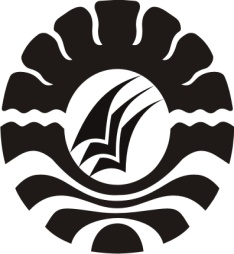 PENERAPAN MODEL PEMBELAJARAN KOOPERATIF TIPE MAKE  A MATCH  UNTUK MENINGKATKAN HASIL  BELAJAR MATEMATIKA SISWA KELAS IV SD NEGERI PANNYIKKOKANG I KOTA MAKASSARSKRIPSIDiajukan untuk Memenuhi Sebagian Persyaratan Guna Memperoleh Gelar Sarjana Pendidikan (S.Pd) Pada Program Studi Pendidikan Guru Sekolah Dasar Strata Satu Fakultas Ilmu Pendidikan Universitas Negeri MakassarOlehRAHMAWATY MAKNUN1347042076PROGRAM STUDI PENDIDIKAN GURU SEKOLAH DASARFAKULTAS ILMU PENDIDIKANUNIVERSITAS NEGERI MAKASSAR2017KEMENTERIAN RISET TEKNOLOGI DAN PENDIDIKAN TINGGI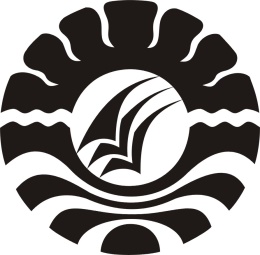 UNIVERSITAS NEGERI MAKASSARFAKULTAS ILMU PENDIDIKANPROGRAM STUDI PENDIDIKAN GURU SEKOLAH DASARAlamat : 1. Kampus IV UNM Tidung Jl. Tamalate I Kota Makassar2. Kampus UNM V Kota Parepare 3. Kampus VI UNM Kota WatamponeTelepon/Fax: 0411.4001010-0411.883.076-0421.21698-0481.21089Laman: www.unm.ac.idPERSETUJUAN  PEMBIMBINGSkripsi dengan judul “Penerapan Model Pembelajaran Kooperatif Tipe Make  A Match  Untuk Meningkatkan Hasil  Belajar Matematika Siswa Kelas IV SD Negeri Pannyikkokang I Kota Makassar”.Atas nama :Nama	: Rahmawaty MaknunNim	: 1347042076Prodi	: Pendidikan Guru Sekolah Dasar Fakultas	: Ilmu PendidikanSetelah diperiksa dan diteliti serta diadakan ujian skripsi pada hari selasa 25 Juli 2017 dan dinyatakan LULUS.    Makassar,     Juli 2017Pembimbing I;                                          	  Pembimbing II;Dr. Latang, M.Pd 					Hamzah Pagarra, S.Kom., M.PdNIP.1962123 198703 1 026 				NIP. 19750902 200604 1 002	               Disahkan:Ketua Prodi PGSD FIP UNMAhmad Syawaluddin, S.Kom.,M.Pd                                       NIP. 197741025 200604 1 001KEMENTERIAN RISET TEKNOLOGI DAN PENDIDIKAN TINGGIUNIVERSITAS NEGERI MAKASSARFAKULTAS ILMU PENDIDIKANPROGRAM STUDI PENDIDIKAN GURU SEKOLAH DASARAlamat : 1. Kampus IV UNM Tidung Jl. Tamalate I Kota Makassar2. Kampus UNM V Kota Parepare 3. Kampus VI UNM Kota WatamponeTelepon/Fax: 0411.4001010-0411.883.076-0421.21698-0481.21089Laman: www.unm.ac.idPENGESAHAN UJIAN SKRIPSISkripsi dengan judul Penerapan Model Pembelajaran Kooperatif Tipe Make A Match Untuk Meningkatkan Hasil Belajar Matematika Siswa Kelas IV SD Negeri Pannyikkokang I Kota Makassar atas nama Rahmawaty Maknun NIM 1347042076, telah diterima oleh Panitia Ujian Skripsi Fakultas Ilmu Pendidikan Universitas Negeri Makassar dengan SK Dekan Nomor. 4151/UN36.4/PP/2017 tanggal 21 Juli 2017 untuk memenuhi sebagian persyaratan memperoleh gelar Sarjana Pendidikan pada Program Studi Pendidikan Guru Sekolah Dasar pada hari Selasa tanggal 25 Juli 2017.       Disahkan oleh:       Dekan Fakultas Ilmu Pendidikan UNM,        Dr. Abdullah Sinring, M.Pd.        NIP. 19620303 198803 1 003Panitia Ujian:Ketua 	: Dr. Abdullah Sinring, M.Pd                  (                                  )                                                                  Sekretaris                 : Dra. Hj. Djohara Nonci, M.Si	 (                                  )Pembimbing I          : Dr. Latang, M.Pd                                   (                                  )Pembimbing II         : Hamzah Pagarra, S.Kom, M.Pd             (                                  )Penguji I	: Hikmawati Usman, S.Pd, M.Pd            (                                  )Penguji II                 : Sumarlin Mus, S.Pd, M.Pd                     (                                  )PERNYATAAN KEASLIAN SKRIPSISaya yang bertandatangan  di bawah ini:Nama	:  Rahmawaty MaknunNim	:  1347042076Jurusan/Prodi	:  PGSD FIP UNMJudul Skripsi	: Penerapan Model Pembelajaran Kooperatif Tipe Make A Match Untuk Meningkatkan Hasil Belajar Matematika Siswa Kelas IV SD Negeri Pannyikkokang I Kota MakassarMenyatakan dengan sebenarnya bahwa skripsi yang saya tulis ini benar merupakan karya sendiri dan bukan merupakan pengambilalihan tulisan atau pikiran orang lain yang saya akui sebagai hasil tulisan atau pikiran sendiri.Apabila dikemudian hari terbukti atau dapat dibuktikan bahwa skripsi ini hasil jiplakan, maka saya bersedia menerima sanksi atas perbuatan tersebut sesuai dengan katentuan yang berlaku.                                                                                    Makassar,    Juli 2017                                                              		         Yang membuat pernyataan,Rahmawaty Maknun                    NIM. 134 704 2076MOTOIkutilah proses dengan baik, niscaya engkau akan mendapatkan hasil yang sempurna. (Rahmawaty Maknun, 2017)Dengan penuh kerendahan hati,Kuperuntuhkan karya ini kepada almamater, serta   		Kepada ayahanda Drs. Syarifuddin Maknun(alm) Ibunda Nurhayati dan saudaraku tercinta yang  selama ini tak Henti-hentinya mencurahkan dengan ikhlas Doa dan dukungan terhadap keberhasilan penulis.ABSTRAKRahmawaty Maknun, 2017. Penerapan Model Pembelajaran Kooperatif Tipe Make A Match Untuk Meningkatkan Hasil   Belajar Matematika Siswa Kelas IV SD Negeri Pannyikkokang I Kota Makassar. Skripsi. Dibimbing oleh Dr.Latang, M.Pd dan Hamzah Pagarra, S.Kom., M.Pd. Program Studi Penddikan Guru Sekolah Dasar Fakultas Ilmu Pendidikan Universitas Negeri Makassar.Permasalahan dalam penelitian ini adalah rendahnya hasil belajar Matematika Kelas IV SD Negeri Pannyikkokang I Kota Makassar. Rumusan masalah dalam penelitian ini adalah Bagaimanakah Penerapan Model Pembelajaran Kooperatif Tipe Make A Match Untuk Meningkatkan Hasil   Belajar Matematika Siswa Kelas IV SD Negeri Pannyikkokang I Kota Makassar ? Tujuan penelitian yaitu untuk mendeskripsikan Penerapan Model Pembelajaran Kooperatif Tipe Make A Match Untuk Meningkatkan Hasil   Belajar Matematika Siswa Kelas IV SD Negeri Pannyikkokang I Kota Makassar. Pendekatan yang digunakan adalah pendekatan kualitatif dengan jenis penelitian berupa penelitian tindakan kelas dengan alur kegiatan perencanaan, pelaksanaan, observasi, dan refleksi. Fokus penelitian terdiri dari penerapan model Pembelajaran Kooperatif tipe Make A Match dan peningkatan hasil belajar Matematika. Setting penelitian bertempat di SD Negeri Pannyikkokang I Kota Makassar dengan subjek penelitian terdiri dari guru/wali kelas IV dan siswa kelas IV yang terdiri dari 9 siswa laki-laki dan 21 siswa perempuan. Teknik Pengumpulan data menggunakan observasi, tes, dan dokumentasi, sedangkan teknik analisis data dengan analisis deskriptif kualitatif. Hasil penelitian menunjukkan bahwa penerapan model Pembelajaran Kooperatif tipe Make A Match meningkatkan aktivitas mengajar guru dan aktivitas belajar siswa dalam pembelajaran yang menyebabkan terjadinya peningkatan hasil belajar. Aktivitas mengajar guru dan aktivitas belajar siswa pada siklus I berada pada kategori cukup dan mengalami peningkatan pada siklus II yaitu berada pada kategori baik. Peningkatan hasil belajar dapat dilihat dari skor hasil belajar siswa setiap siklus, yaitu pada siklus I berada pada kategori cukup dan belum tuntas, namun mengalami peningkatan pada siklus II yaitu berada pada kategori baik dan telah tuntas. Sehingga dapat disimpulkan bahwa melalui penerapan model Pembelajaran Kooperatif tipe Make A Match secara maksimal dapat meningkatkan hasil belajar Matematika siswa kelas IV SD Negeri Pannyikkokang I Kota Makassar .PRAKATAAlhamdulillah rabbil’ alamin puji syukur kita panjatkan kehadirat Tuhan Yang Maha Esa, karena atas berkat rahmat-Nya sehingga judul “Penerapan Model Pembelajaran Kooperatif Tipe Make A Match Untuk Meningkatkan Hasil Belajar Matematika Siswa Kelas IV SD Negeri Pannyikkokang I Kota Makassar” dapat terselesaikan. Penulisan skripsi ini merupakan salah satu syarat untuk menyelesaikan studi dan mendapat gelar Sarjana Pendidikan pada Program Studi Pendidikan Guru Sekolah Dasar Fakultas Ilmu Pendidikan Universitas Negeri Makassar. Penulis menyadari bahwa skripsi ini tidak mungkin terwujud tanpa bantuan dan bimbingan  dari berbagai pihak. Pertama penulis menyampaikan terima kasih kepada Bapak      Dr. Latang M.Pd selaku pembimbing I dan Bapak Hamzah Pagarra, S.Kom., M.Pd selaku pembimbing II yang telah memberikan bimbingan dan arahan dengan tulus ikhlas sehingga skripsi ini dapat diselesaikan. Penulis juga menyampaikan ucapan terima kasih kepada:Prof. Dr. H. Husain Syam, M.TP. sebagai Rektor Universitas Negeri Makassar yang telah memberikan peluang mengikuti proses perkuliahan pada Program Studi Pendidikan Guru Sekolah Dasar Fakultas Ilmu Pendidikan Universitas Negeri Makassar.Dr. Abdullah Sinring, M.Pd. sebagai Dekan FIP UNM; Dr. Abdul Saman, M.Si., Kons sebagai Pembantu Dekan I; Drs. Muslimin, M.Ed sebagai Pembantu Dekan II; Dr. Pattaufi, S.Pd, M.Si sebagai Pembantu Dekan III; Dr. Parwoto, M.Pd sebagai Pembantu Dekan IV, yang telah memfasilitasi selama proses perkuliahan melalui pelayanan akademik, administrasi dan kemahasiswaan selama proses pendidikan dan penyelesaian studi.Ahmad Syawaluddin, S.Kom, M.Pd dan Muhammad Irfan, S.Pd, M.Pd sebagai Ketua dan Sekretaris Program Studi Pendidikan Guru Sekolah Dasar FIP UNM, yang telah memberikan kesempatan kepada penulis untuk melaksanakan penelitian dan menyiapkan sarana dan prasarana yang dibutuhkan selama menempuh pendidikan di Program Studi PGSD FIP UNM.Dra. Hj. Rosdiah Salam, M.Pd sebagai Ketua UPP PGSD Makassar FIP UNM, yang telah memberikan kesempatan kepada penulis untuk memaparkan gagasan dalam bentuk skripsi ini.Bapak dan Ibu dosen serta seluruh staf tata usaha UPP PGSD Makassar FIP UNM yang telah membantu dalam memberikan layanan dalam pengurusan dan penyusunan skripsi ini.Rosnawati, S.Pd., MM sebagai Kepala Sekolah SD Negeri Pannyikkokang I Kota Makassar atas izinnya untuk melaksanakan penelitian di sekolah yang dipimpinnya. Demikian pula kepada Jumhuriyah Amir, S.Pd sebagai walikelas IV, terima kasih atas arahan serta bimbingannya selama melaksanakan penelitian.Ayahanda (alm) Drs. Syarifuddin Maknun dan Ibunda Nurhayati mencurahkan segala dukungan materil, memberikan motivasi, dukungan, dan doa yang tiada hentinya dan tak terbalas selama perkuliahan hingga penyelesaian skripsi ini.Saudara-saudaraku khususnya Dian Pratiwi Maknun, S.Si., MM terima kasih atas doa dukungan dan dorongan semangat serta material selama perkuliahan.  Rekan mahasiswa UPP PGSD Makassar angkatan 2013 khususnya Kelas M23 yang tak bisa disebutkan namanya satu persatu.Serta terima kasih kepada semua pihak yang penulis tidak sempat sebutkan namanya satu persatu. Terima kasih atas bantuan dan bimbingannya.Makassar,   Juli 2017                                                                    Penulis,DAFTAR ISIHALAMAN JUDUL									iPERSETUJUAN PEMBIMBING							iiPERNYATAAN KEASLIAN SKRIPSI						iiiMOTO										ivABSTRAK										vPRAKATA										viDAFTAR ISI										ixDAFTAR TABEL									xiDAFTAR GAMBAR									xiiDAFTAR LAMPIRAN								xiiiBAB I     PENDAHULUANLatar Belakang Masalah						1Rumusan Masalah							5Tujuan Penelitian							5Manfaat Penelitian							6BAB II   KAJIAN PUSTAKA, KERANGKA PIKIR, DAN HIPOTESIS               TINDAKANKajian Pustaka								8Kerangka Pikir								20Hipotesis Tindakan							23BAB III  METODE PENELITIANPendekatan dan Jenis Penelitian					24Fokus Penelitian								24Setting dan Subjek Penelitian						25Prosedur Penelitian							26Teknik Pengumpulan Data						30Teknik Analisis Data							31Indikator Keberhasilan							31BAB IV  HASIL PENELITIAN DAN PEMBAHASANHasil Penilitian								34Pembahasan							           	      64	BAB V   KESIMPULAN DAN SARANKesimpulan								70Saran									71Daftar Pustaka									72Lampiran										74DokumentasiDaftar Riwayat PendidikanDAFTAR TABELTabel					Judul					  Halaman3.1     Persentase Taraf Keberhasilan Proses					         323.2     Indikator Keberhasilan Siswa 						         33 3.3     Kriteria Ketuntasan Hasil Belajar Siswa				         33 4.1    Data Deskripsi Frekuensi Nilai Tes Hasil Belajar Siswa Siklus I	         474.2    Data Deskripsi Ketuntasan Belajar Siswa Siklus I                                         474.3    Data Deskripsi Frekuensi Nilai Tes Hasil Belajar Siswa Siklus II	         624.4    Data Deskripsi Ketuntasan Belajar Siswa Siklus II			         63DAFTAR GAMBARGambar				Judul					  Halaman2.1     Skema Kerangka Pikir							        223.1     Skema Penelitian Tindakan						        26DAFTAR LAMPIRANLampiran				Judul					Halaman Silabus .2     Indikator Keberhasilan Siswa
as Pembelajaran
									       75Rencana Pelaksanaan Pembelajaran Siklus I Pertemuan I		       78Rencana Pelaksanaan Pembelajaran Siklus I Pertemuan II 		       82Lembar Kerja Siswa Siklus I Pertemuan I				       86 Lembar Kerja Siswa Siklus I Pertemuan II 				       88Aktivitas Mengajar Guru Siklus I Pertemuan I 				       90Aktivitas Mengajar Guru Siklus I	 Pertemuan II			      	       94Aktivitas Belajar Siswa Siklus I  Pertemuan I 			                   98Aktivitas Belajar Siswa Siklus I  Pertemuan II	                                           101Tes Akhir Siklus I							                   104Kunci Jawaban Tes Akhir Siklus I					       108Rencana Pelaksanaan Pembelajaran Siklus II Pertemuan I		       110Rencana Pelaksanaan Pembelajaran Siklus II Pertemuan II 		       114Lembar Kerja Siswa Siklus II Pertemuan I				       118Lembar Kerja Siswa Siklus II Pertemuan II 				       120Aktivitas Mengajar Guru Siklus II Pertemuan I 				       122Aktivitas Mengajar Guru Siklus I	I Pertemuan II				       126Aktivitas Belajar Siswa Siklus II  Pertemuan I 				       130Aktivitas Belajar Siswa Siklus II  Pertemuan II				       133 Tes Akhir Siklus II							       136Kunci Jawaban Tes Akhir Siklus II					       141Data Nilai Perolehan Hasil Tes Siklus I					       145Data Nilai Perolehan Hasil Tes Siklus II  				       147Rekapitulasi Nilai Tes Hasil Belajar Siswa Siklus I & II			       149